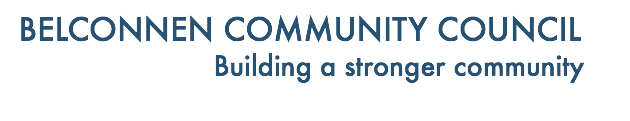 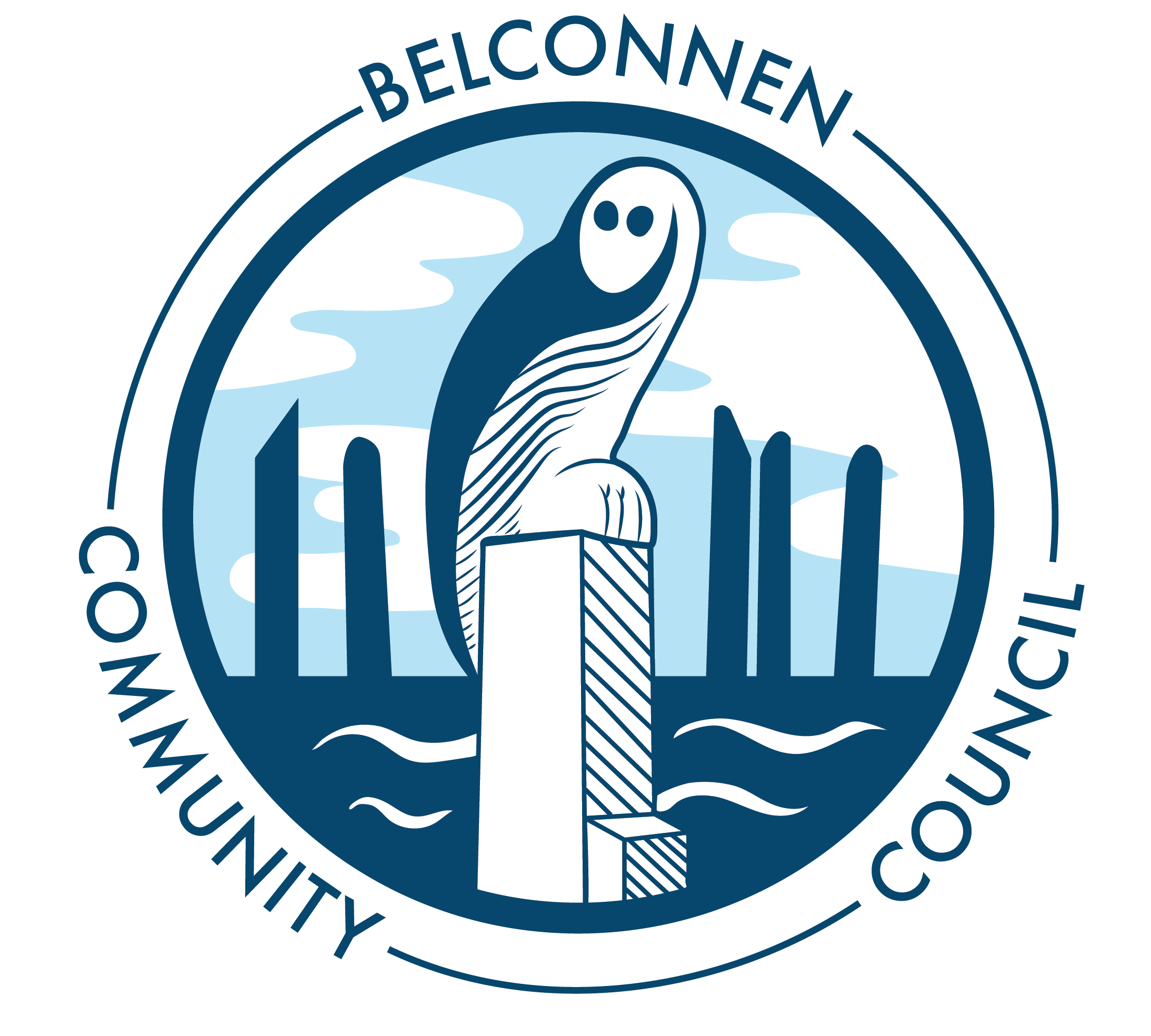 Belconnen Community Council Inc.Committee and Planning Meeting 30 January 20215.00pmAgendaAttendanceMaree Pavloudis, Clayton Browne, Mary van der Graaf, Charles Thomas, Glen HydeApologiesMatt WattsChairs ReportAll quiet on the world of Belco. Three items in other business.Moved: Glen			Seconded: ClaytonTreasurers ReportMoved: Maree		Seconded: MaryOther ReportsBush on the Boundary in December. People and Places met 29 Jan to see off Chair and tour of Ginninderry. Funding is environmentally focussed for ACT portion. See change would like to talk to Committee in 2021; we will ask them to present.GCG on Ginninderra Falls and plastics. We will ask for some info to get the plastics dealt with. Clayton would like to explore Sydney Harbour Sea Bins.CorrespondenceIn: Request to present on Canberra Hospital Master PlanOld Health Centre siteNorth LawsonMolonglo River Bridge applicationOut: NilOther businessPlanning for 2021Call for ideasCarp binsSponsor a carp competitionBanners Maree to send updated option 2 with white lettering for approval and options for table clothsCharles to check availability for next meetingChange for signatories to accountMeeting closed at 7.32pmNext meeting: 7pm Wednesday 24 February 2021 via Zoom